

Guide pour l’établissement des objectifs, la surveillance et la communication des impacts opérationnels positifs
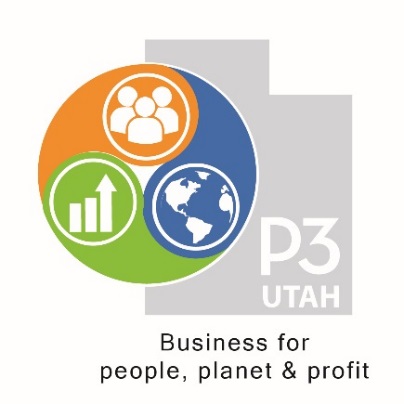 15 août 2019Utiliser ces messages pour discuter des questions dans chacune des six cellules de base de la Matrice du développement durable des entreprises P3 Utah. Cette série de messages peut être utilisée par les équipes d’employés responsable de l’écologie / de la productivité / de la qualité, les comités de riverains, le directeur du service de développement durable / du service de responsabilité, une agence de surveillance ou un groupe de consommateurs.Les utilisations possibles incluent:Établir des objectifs pour un plan de développement durable, basé sur les éléments prioritaires de chacune des six cellulesCréer un système de mesure pour couvrir les principaux sujets, définir des points de référence pour surveiller le progrèsRendre compte aux parties prenantes des progrès sur les efforts de développement durableOrienter les discussions des directeurs, employés, fournisseurs, distributeurs, investisseurs, consommateurs, voisins, organismes de réglementation
Problèmes relevant du lieu de travail Discrimination à l’embauche, à l’avancement professionnel, à la rémunération, au traitement, aux tâches État de santé Rémunération Santé mentale et gestion du stress Culture Questions communautaires Service communautaire Philanthropie Impact et engagement des voisins Prise en charge des voisins défavorisés Appui au bien-être d’autres communautés / problèmes nationaux et internationaux Aspects relatifs aux ressources Utilisation de l’eau, de l’énergie, des ressources naturelles Efficacité et gaspillage Aspects relatifs à l’écologie Impact sur le paysage environnant Impact sur les écosystèmes locaux et distants Contribution à la gestion des déchets urbains Aspects relatifs à la production Amélioration continue et qualité des processus Gestion de la culture P3 Réactivité aux clients Aspects relatifs au marché Transparence dans la communication aux parties prenantes des impacts P3 Leadership du marché – dans le traitement / la rémunération des employés, impacts P3 Fidélisation des clients  
La permission d’utiliser ces informations est accordée lorsqu’elle est accompagnée par la référence à P3 Utah 2019